Сольфеджио 4 класс  Урок 3 Три вида минораТональность До минор мелодическийЗадание 1: Постройте мелодический  вид гаммы до-минор. Помните , что в этом виде минора повышаются VI и VII ступени при движении гаммы вверх (VI – ля бемоль, VII – си бемоль), вниз гамма звучит как натуральная. Спойте гамму. 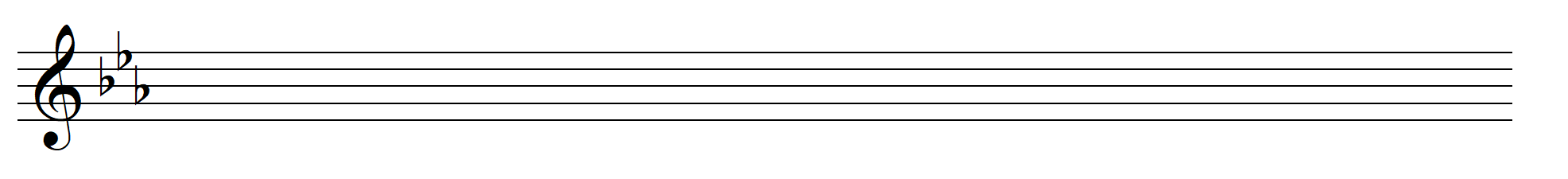 Задание 2: Постройте в до миноре цепочку аакордов, сыграйие и спойте. Задание 3: Постройте интервалы: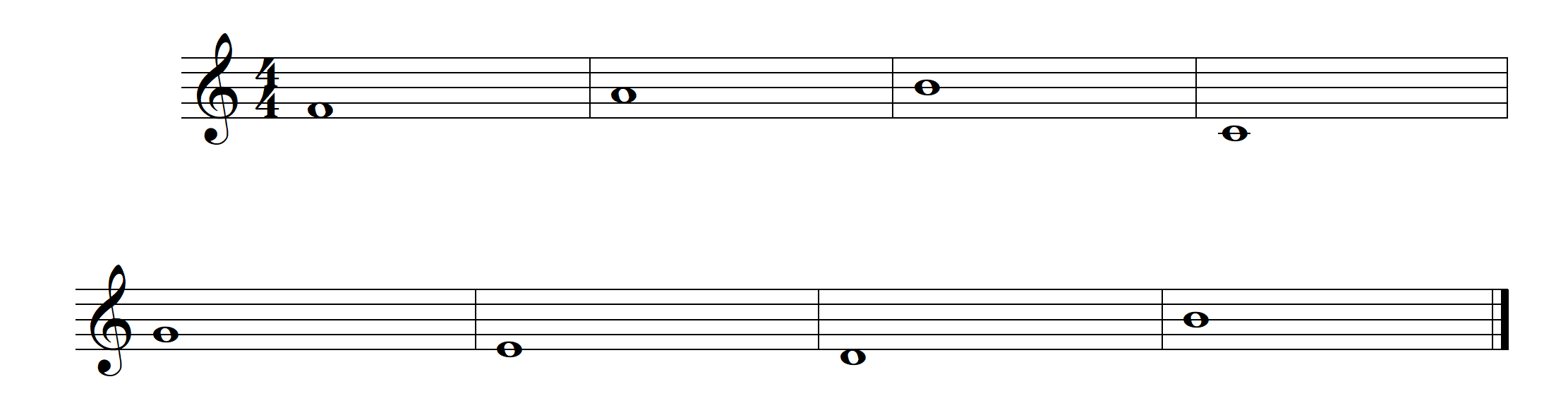 Тритоны В любой тональности нужно уметь находить две пары тритонов. Пара – это ув4 и ум5. Одна пара тритонов всегда есть в натуральном мажоре и миноре, вторая пара – в гармоническом мажоре и миноре .В помощь вам вот такая табличка по сольфеджио – тритоны на ступенях лада.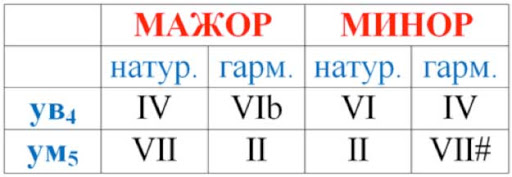 Пример :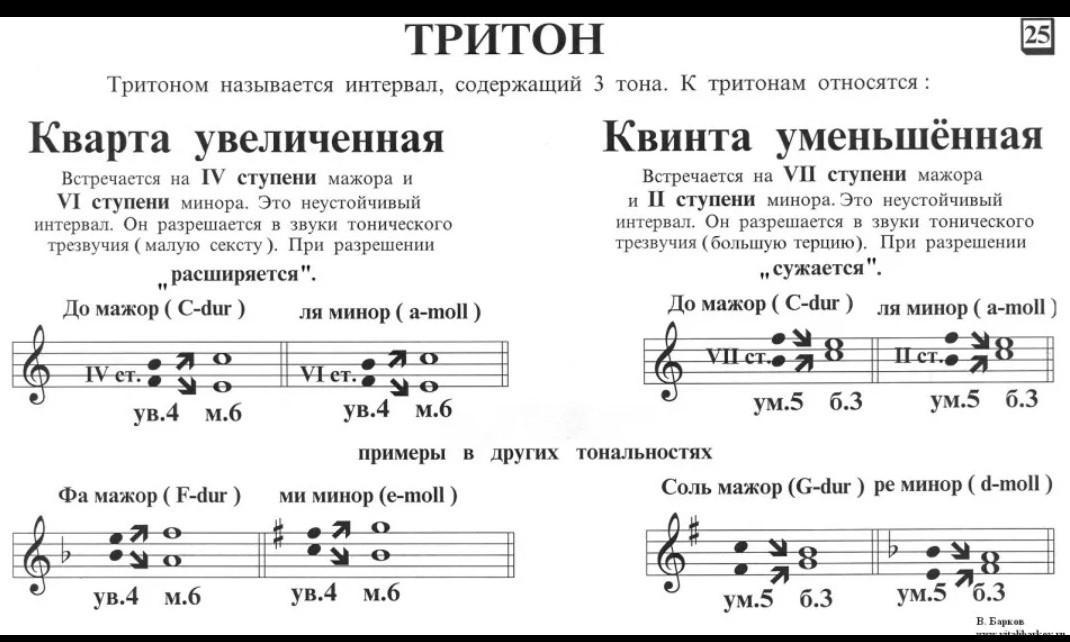 Задание 4 : Постройте Ув4 и Ум 5 в до минореЗадание 5: Определите, в какой тональности написана песня, пойте с дирижированием.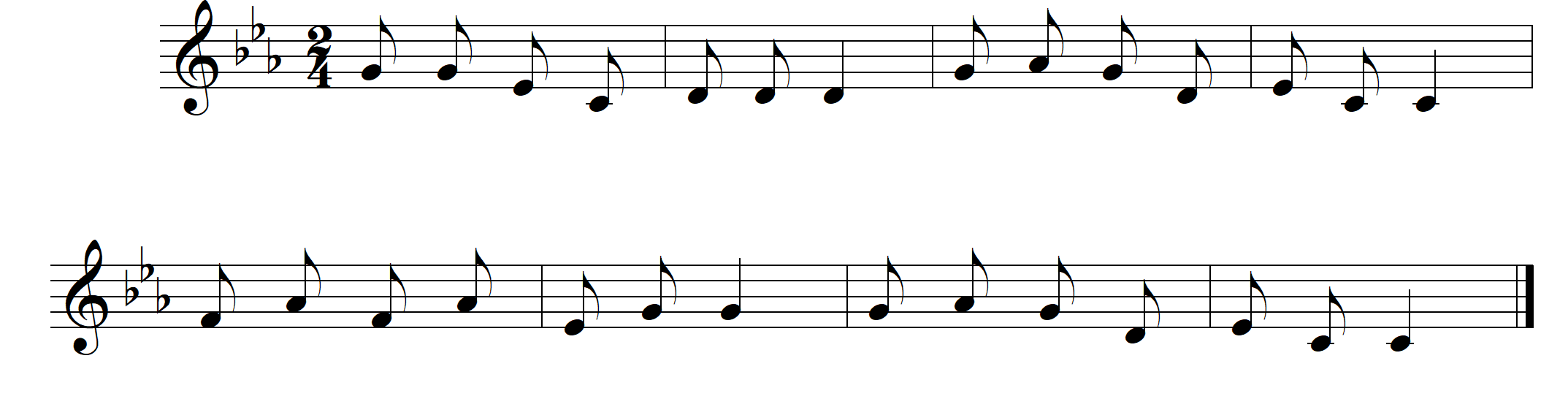 